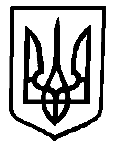 УКРАЇНАБІЛКІВСЬКА СІЛЬСЬКА РАДА ХУСТСЬКИЙ РАЙОН  ЗАКАРПАТСЬКА  ОБЛАСТЬВиконавчий комітет                                                       Р І Ш Е Н Н ЯПро надання допомоги на лікування та на вирішення соціально-побутових питань       Керуючись ст.34 Закону України «Про місцеве самоврядування в Україні», відповідно до рішення першої сесії восьмого скликання третього пленарного засідання Білківської сільської ради №33 від 21.12.2020 року «Про затвердження Програми «Турбота» на 2021-2025 роки», пункту 1 протоколу №12 від 21.12.2023 року засідання комісії Білківської сільської ради з розгляду заяв громадян щодо надання матеріальної допомоги на лікування та на вирішення соціально-побутових питань, беручи до уваги  надані документи громадян, виконавчий комітет Білківської сільської ради                                          В И Р І Ш И В:1.Затвердити пункт 1 протоколу №12 від 21.12.2023 року засідання комісії Білківської сільської ради з розгляду заяв громадян щодо надання матеріальної допомоги на лікування та на вирішення соціально-побутових питань, беручи до уваги  надані документи громадян.2. Надати матеріальну допомогу на лікування та на вирішення соціально-побутових питань наступним громадянам:- матеріальну допомогу на лікування в сумі …. Громадянину, мешканцю села Білки …..; - матеріальну допомогу на лікування в сумі ….. мешканці села М.Раковець …..; - матеріальну допомогу на лікування в сумі ….., мешканцю села Імстичово ……; - матеріальну допомогу на лікування в сумі …… , мешканці села В.Раковець …….; - матеріальну допомогу на лікування в сумі ….., мешканці села В.Раковець …..; - матеріальну допомогу на лікування в сумі ….., мешканцю села В.Раковець;- матеріальну допомогу на лікування в сумі ….., мешканцю села В.Раковець ……;- матеріальну допомогу на лікування в сумі ……, мешканці села В.Раковець ……;- матеріальну допомогу на лікування в сумі ……, мешканцю села Білки …...Разом виділити матеріальну допомогу 9 громадянам на суму 14 600         гривень 3. Контроль за виконанням даного рішення покласти на начальника відділу фінансово-господарського забезпечення-головного бухгалтера сільської ради  Наталію Савко. Білківський сільський голова                                              Василь ЗЕЙКАНвід  21  грудня 2023 року                  се		                           №69